Mount Prospect Police Department911 E. Kensington RoadMount Prospect, IL 60056(847) 870-5656www.joinmppd.orgLATERAL ENTRYPOLICE OFFICER APPLICATION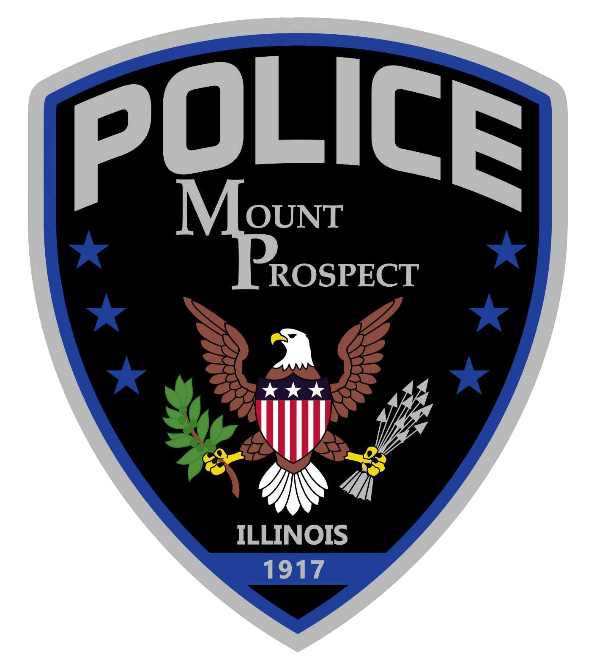 MINIMUM QUALIFICATIONSGENERAL INSTRUCTIONSPersonal InformationRESIDENCESList your residences for the last ten years, starting with present address.EDUCATIONAL INFORMATIONEMPLOYMENT HISTORYList all jobs you have held for the last ten (15) years, including periods of Unemployment.  Put your present or most recent Job first.  Include Military Service in proper time sequence and temporary or part-time jobs.  Use separate sheet if necessary.OTHER EXPERIENCE, VOLUNTEER, WORK INTERNSHIPS, ETC.MILITARY SERVICECRIMINAL HISTORYJob applicants are not obliged to disclose sealed or expunged juvenile records of conviction of arrest.CRIMINAL HISTORY (CONTINUED)Job applicants are not obliged to disclose sealed or expunged juvenile records of conviction of arrest.DRUG/NARCOTIC USE(Optional)If you wish to clarify any of the above responses, please provide complete details belowCURRENT ELIGIBILITY LISTSREFERENCESFill in below the names of three adults not related to you and not former employers, who have known you for a period of preferably more than five (5) years.  All persons to whom you refer will be asked to appraise your character, ability, experience, personality, and other qualities.  PERSONAL HISTORYPERSONAL HISTORY (CONTINUED)AREAS OF POLICE EXPERIENCEWORK ACTIVITIESDescribe any information regarding the following areas:PLEASE READ THE FOLLOWING BEFORE SIGNINGApplications, resume and cover letter can be submitted as follows:Via e-mail to: lateral@mountprospect.org Mailed or hand delivered to:  Mount Prospect Police Department                                               ATTN:  Lisa Schillinger                                               911 E. Kensington Road                                               Mount Prospect, IL 60056.THIS FORM IS A PART OF THE EXAMINATION PROCESS AND MUST BE AS COMPLETE AS POSSIBLE.See the Minimum Qualifications.You cannot be considered for the position unless you meet these requirements.BASIC REQUIREMENTS – LATERAL POLICE OFFICERVILLAGE OF MOUNT PROSPECTLATERAL CANDIDATE 		The Candidate must, at the time of application, be certified by the Illinois Law Enforcement Training and Standards Board, having successfully completed the minimum standard basic law enforcement course required by the Board, or be currently certified as a police officer in another state and capable of receiving certification by the Illinois Law Enforcement Training and Standards Board.The candidate must, at the time of application, be currently employed on a full-time basis, as a police officer with a regularly constituted municipal or county sheriff’s department or state police department for a period of not less than two (2) years and have successfully completed his/her probationary period.   If the candidate for lateral appointment is not currently employed by a qualified law enforcement agency, a candidate is eligible for lateral appointment if the candidate was employed within the last 12 months (or 24 months with Board approval at the request of the Chief of Police), on a full-time basis, as a police officer with a regularly constituted municipal or county sheriff’s department or state police department for a period of not less than two (2) years, successfully completed his/her probation period, the separation from the previous employer was voluntary and on good terms, and the candidate continuously maintained status as a certified police officer.   2.	CITIZENSHIP		Must be a citizen of the United States at the time of filing formal application.3.	AGE			There is no age limitation for lateral appointments 4.	EDUCATION		High school diploma or GED, and 		Not less than sixty (60) college semester hours or its equivalent as stated below:  A full twenty-four (24) months of service as a full-time certified police officer shall equate to sixty (60) college semester hours.	 5.	DRIVER’S LICENSE 	Must possess a valid driver’s license at the time of Application.  Must secure a valid Illinois driver’s license within the first 6 months of employment.6.  	PHYSICAL ABILITY TEST	After a conditional offer of employment, candidates must pass the Illinois Law Enforcement Training and Standards Board Peace Officer Wellness Evaluation (POWER) Test.  This test will be conducted at the MPPD.				7.	VISION	Corrected to 20/40 in the poorer eye and 20/25 in the better eye. Proper color, peripheral vision.  Uncorrected vision worse than 20/200 requires an ophthalmologist report, prior to hire, to certify the condition of the retina, the applicant’s ability to function as a police officer, and the applicant understands the potential harm from the rigors of police work.Type or print in ink an answer to every question. To be eligible for consideration, applications MUST be complete, accurate and legible.If a question does not apply to you, mark N/A in the space provided.If space provided is insufficient, attach a separate sheet and precede the additional information with the section title to which you are referring.It is your responsibility to notify the Mount Prospect Police Department of any changes of address, phone number or other information presented on this application.The Mount Prospect Police Department will verify conviction record, places of employment and other information listed on this application.If you have any questions, please call (847) 818-5235 Monday through Friday 8:00 a.m. — 4:00 p.m. or e-mail lateral@mountprospect.org.Completed application material, resume and cover letter can be submitted as follows:Via e-mail to: lateral@mountprospect.org Mailed or hand delivered to:  Mount Prospect Police Department                                               ATTN:  Lisa Schillinger                                               911 E. Kensington Road                                               Mount Prospect, IL 60056.Any Other Previous Names:Any Other Previous Names:Any Other Previous Names:Any Other Previous Names:Any Other Previous Names:Any Other Previous Names:Current Address (street number, street name, apartment #, city, state, zip):Current Address (street number, street name, apartment #, city, state, zip):Current Address (street number, street name, apartment #, city, state, zip):Current Address (street number, street name, apartment #, city, state, zip):Current Address (street number, street name, apartment #, city, state, zip):Current Address (street number, street name, apartment #, city, state, zip):Current Address (street number, street name, apartment #, city, state, zip):Current Address (street number, street name, apartment #, city, state, zip):Current Address (street number, street name, apartment #, city, state, zip):Current Address (street number, street name, apartment #, city, state, zip):Current Address (street number, street name, apartment #, city, state, zip):Current Address (street number, street name, apartment #, city, state, zip):Current Address (street number, street name, apartment #, city, state, zip):Current Address (street number, street name, apartment #, city, state, zip):Current Address (street number, street name, apartment #, city, state, zip):Current Address (street number, street name, apartment #, city, state, zip):Current Address (street number, street name, apartment #, city, state, zip):Current Address (street number, street name, apartment #, city, state, zip):Current Address (street number, street name, apartment #, city, state, zip):Current Address (street number, street name, apartment #, city, state, zip):Current Address (street number, street name, apartment #, city, state, zip):Current Address (street number, street name, apartment #, city, state, zip):Current Address (street number, street name, apartment #, city, state, zip):Current Address (street number, street name, apartment #, city, state, zip):Current Address (street number, street name, apartment #, city, state, zip):City and State of Birth:City and State of Birth:City and State of Birth:City and State of Birth:City and State of Birth:Date of Birth:Date of Birth:Date of Birth:Age:Age:Email address:Email address:Email address:Email address:Home Phone (include area code)Home Phone (include area code)Home Phone (include area code)Home Phone (include area code)Home Phone (include area code)Home Phone (include area code)Home Phone (include area code)Cell Phone (include area code)Cell Phone (include area code)Cell Phone (include area code)Cell Phone (include area code)Cell Phone (include area code)Cell Phone (include area code)Cell Phone (include area code)Cell Phone (include area code)Business Phone (include area code)Business Phone (include area code)Business Phone (include area code)Business Phone (include area code)Business Phone (include area code)Business Phone (include area code)Are you a United States Citizen?Are you a United States Citizen?Are you a United States Citizen?Are you a United States Citizen?Are you a United States Citizen?Are you a United States Citizen?Are you a United States Citizen?Are you a United States Citizen?Are you a United States Citizen?Are you a United States Citizen?Are you a United States Citizen?Are you a United States Citizen?Are you a United States Citizen?Are you a United States Citizen?   Yes           No   Yes           No   Yes           No   Yes           No   Yes           No   Yes           No   Yes           No   Yes           No   Yes           No   Yes           No   Yes           NoAre you legally eligible for employment in the U.S.?Are you legally eligible for employment in the U.S.?Are you legally eligible for employment in the U.S.?Are you legally eligible for employment in the U.S.?Are you legally eligible for employment in the U.S.?Are you legally eligible for employment in the U.S.?Are you legally eligible for employment in the U.S.?Are you legally eligible for employment in the U.S.?Are you legally eligible for employment in the U.S.?Are you legally eligible for employment in the U.S.?Are you legally eligible for employment in the U.S.?Are you legally eligible for employment in the U.S.?Are you legally eligible for employment in the U.S.?Are you legally eligible for employment in the U.S.?   Yes           No   Yes           No   Yes           No   Yes           No   Yes           No   Yes           No   Yes           No   Yes           No   Yes           No   Yes           No   Yes           NoIf so required by law, are you registered with the U.S. Selective Service?If so required by law, are you registered with the U.S. Selective Service?If so required by law, are you registered with the U.S. Selective Service?If so required by law, are you registered with the U.S. Selective Service?If so required by law, are you registered with the U.S. Selective Service?If so required by law, are you registered with the U.S. Selective Service?If so required by law, are you registered with the U.S. Selective Service?If so required by law, are you registered with the U.S. Selective Service?If so required by law, are you registered with the U.S. Selective Service?If so required by law, are you registered with the U.S. Selective Service?If so required by law, are you registered with the U.S. Selective Service?If so required by law, are you registered with the U.S. Selective Service?If so required by law, are you registered with the U.S. Selective Service?If so required by law, are you registered with the U.S. Selective Service?   Yes           No   Yes           No   Yes           No   Yes           No   Yes           No   Yes           No   Yes           No   Yes           No   Yes           No   Yes           No   Yes           NoHave you ever been classified by your local selective service draft board or by any U.S. Military branch as a conscientious objector?Have you ever been classified by your local selective service draft board or by any U.S. Military branch as a conscientious objector?Have you ever been classified by your local selective service draft board or by any U.S. Military branch as a conscientious objector?Have you ever been classified by your local selective service draft board or by any U.S. Military branch as a conscientious objector?Have you ever been classified by your local selective service draft board or by any U.S. Military branch as a conscientious objector?Have you ever been classified by your local selective service draft board or by any U.S. Military branch as a conscientious objector?Have you ever been classified by your local selective service draft board or by any U.S. Military branch as a conscientious objector?Have you ever been classified by your local selective service draft board or by any U.S. Military branch as a conscientious objector?Have you ever been classified by your local selective service draft board or by any U.S. Military branch as a conscientious objector?Have you ever been classified by your local selective service draft board or by any U.S. Military branch as a conscientious objector?Have you ever been classified by your local selective service draft board or by any U.S. Military branch as a conscientious objector?Have you ever been classified by your local selective service draft board or by any U.S. Military branch as a conscientious objector?Have you ever been classified by your local selective service draft board or by any U.S. Military branch as a conscientious objector?Have you ever been classified by your local selective service draft board or by any U.S. Military branch as a conscientious objector?   Yes           No   Yes           No   Yes           No   Yes           No   Yes           No   Yes           No   Yes           No   Yes           No   Yes           No   Yes           No   Yes           NoWho do you live with? (list all names and relationships)Who do you live with? (list all names and relationships)Who do you live with? (list all names and relationships)Who do you live with? (list all names and relationships)Who do you live with? (list all names and relationships)Who do you live with? (list all names and relationships)Who do you live with? (list all names and relationships)Who do you live with? (list all names and relationships)Who do you live with? (list all names and relationships)Who do you live with? (list all names and relationships)Who do you live with? (list all names and relationships)Who do you live with? (list all names and relationships)Who do you live with? (list all names and relationships)Who do you live with? (list all names and relationships)Who do you live with? (list all names and relationships)Who do you live with? (list all names and relationships)Who do you live with? (list all names and relationships)Who do you live with? (list all names and relationships)Who do you live with? (list all names and relationships)Who do you live with? (list all names and relationships)Who do you live with? (list all names and relationships)Who do you live with? (list all names and relationships)Who do you live with? (list all names and relationships)Who do you live with? (list all names and relationships)Who do you live with? (list all names and relationships)1.2.2.3.3.3.3.3.4.5.5.6.6.6.6.6.Do you hold a valid firearms owner ID (FOID) card?Do you hold a valid firearms owner ID (FOID) card?Do you hold a valid firearms owner ID (FOID) card?Do you hold a valid firearms owner ID (FOID) card?Do you hold a valid firearms owner ID (FOID) card?Do you hold a valid firearms owner ID (FOID) card?Do you hold a valid firearms owner ID (FOID) card?Do you hold a valid firearms owner ID (FOID) card?Do you hold a valid firearms owner ID (FOID) card?Do you hold a valid firearms owner ID (FOID) card?Do you hold a valid firearms owner ID (FOID) card?Do you hold a valid firearms owner ID (FOID) card?Do you hold a valid firearms owner ID (FOID) card?Do you hold a valid firearms owner ID (FOID) card?   Yes           No   Yes           No   Yes           No   Yes           No   Yes           No   Yes           No   Yes           No   Yes           No   Yes           No   Yes           No   Yes           NoNumber:Number:Expiration:Expiration:Expiration:Expiration:Expiration:Do you hold a Concealed Carry License:  (CCL)?Do you hold a Concealed Carry License:  (CCL)?Do you hold a Concealed Carry License:  (CCL)?Do you hold a Concealed Carry License:  (CCL)?Do you hold a Concealed Carry License:  (CCL)?Do you hold a Concealed Carry License:  (CCL)?Do you hold a Concealed Carry License:  (CCL)?Do you hold a Concealed Carry License:  (CCL)?Do you hold a Concealed Carry License:  (CCL)?Do you hold a Concealed Carry License:  (CCL)?Do you hold a Concealed Carry License:  (CCL)?Do you hold a Concealed Carry License:  (CCL)?Do you hold a Concealed Carry License:  (CCL)?Do you hold a Concealed Carry License:  (CCL)?   Yes           No   Yes           No   Yes           No   Yes           No   Yes           No   Yes           No   Yes           No   Yes           No   Yes           No   Yes           No   Yes           NoNumber:Number:Expiration:Expiration:Expiration:Expiration:Expiration:Driver’s License NumberDriver’s License NumberDriver’s License NumberDriver’s License NumberDriver’s License NumberDriver’s License NumberDriver’s License NumberStateExpiration DateExpiration DateExpiration DateExpiration DateExpiration DateExpiration DateExpiration DateExpiration DateIs your Driver’s License Valid?Is your Driver’s License Valid?   Yes           No   Yes           NoFrom (month & year)To (month & year)Address of ResidenceCity & StateSchoolName and Mailing Address of School(Include City & State)Dates AttendedFrom - ToCredits AwardedDegreeHigh SchoolCollegeGraduateTechnicalOtherHave you ever been disciplined by any school or been placed on any type of school academic, behavioral, or disciplinary probation?Have you ever been disciplined by any school or been placed on any type of school academic, behavioral, or disciplinary probation?   Yes           NoIf yes, please explain:1.EMPLOYER’S NAMEEMPLOYER’S NAMEEMPLOYER’S NAMETYPE OF BUSINESSTYPE OF BUSINESS1.1.ADDRESS                                                                                CITY                                                                   STATE                               ZIP CODE                  PHONE NUMBERADDRESS                                                                                CITY                                                                   STATE                               ZIP CODE                  PHONE NUMBERADDRESS                                                                                CITY                                                                   STATE                               ZIP CODE                  PHONE NUMBERADDRESS                                                                                CITY                                                                   STATE                               ZIP CODE                  PHONE NUMBERADDRESS                                                                                CITY                                                                   STATE                               ZIP CODE                  PHONE NUMBER1.1.NAME & TITLE OF SUPERVISORFROM (DATE)TO (DATE)TO (DATE)EXACT TITLE OR POSITION1.1.  PART-TIME          FULL-TIME      MILITARY     SEASONAL        VOLUNTEER  PART-TIME          FULL-TIME      MILITARY     SEASONAL        VOLUNTEER  PART-TIME          FULL-TIME      MILITARY     SEASONAL        VOLUNTEER  PART-TIME          FULL-TIME      MILITARY     SEASONAL        VOLUNTEER  PART-TIME          FULL-TIME      MILITARY     SEASONAL        VOLUNTEER1.EXPLAIN WHAT YOUR DUTIES WERE:EXPLAIN WHAT YOUR DUTIES WERE:EXPLAIN WHAT YOUR DUTIES WERE:REASON FOR LEAVINGREASON FOR LEAVING1.2.EMPLOYER’S NAMEEMPLOYER’S NAMEEMPLOYER’S NAMETYPE OF BUSINESSTYPE OF BUSINESS2.2.ADDRESS                                                                                CITY                                                                   STATE                               ZIP CODE                  PHONE NUMBERADDRESS                                                                                CITY                                                                   STATE                               ZIP CODE                  PHONE NUMBERADDRESS                                                                                CITY                                                                   STATE                               ZIP CODE                  PHONE NUMBERADDRESS                                                                                CITY                                                                   STATE                               ZIP CODE                  PHONE NUMBERADDRESS                                                                                CITY                                                                   STATE                               ZIP CODE                  PHONE NUMBER2.2.NAME & TITLE OF SUPERVISORFROM (DATE)TO (DATE)TO (DATE)EXACT TITLE OR POSITION2.2.  PART-TIME          FULL-TIME      MILITARY     SEASONAL        VOLUNTEER  PART-TIME          FULL-TIME      MILITARY     SEASONAL        VOLUNTEER  PART-TIME          FULL-TIME      MILITARY     SEASONAL        VOLUNTEER  PART-TIME          FULL-TIME      MILITARY     SEASONAL        VOLUNTEER  PART-TIME          FULL-TIME      MILITARY     SEASONAL        VOLUNTEER2.EXPLAIN WHAT YOUR DUTIES WERE:EXPLAIN WHAT YOUR DUTIES WERE:EXPLAIN WHAT YOUR DUTIES WERE:REASON FOR LEAVINGREASON FOR LEAVING2.3.EMPLOYER’S NAMEEMPLOYER’S NAMEEMPLOYER’S NAMETYPE OF BUSINESSTYPE OF BUSINESS3.3.ADDRESS                                                                                CITY                                                                   STATE                               ZIP CODE                  PHONE NUMBERADDRESS                                                                                CITY                                                                   STATE                               ZIP CODE                  PHONE NUMBERADDRESS                                                                                CITY                                                                   STATE                               ZIP CODE                  PHONE NUMBERADDRESS                                                                                CITY                                                                   STATE                               ZIP CODE                  PHONE NUMBERADDRESS                                                                                CITY                                                                   STATE                               ZIP CODE                  PHONE NUMBER3.3.NAME & TITLE OF SUPERVISORFROM (DATE)TO (DATE)TO (DATE)EXACT TITLE OR POSITION3.3.  PART-TIME          FULL-TIME      MILITARY     SEASONAL        VOLUNTEER  PART-TIME          FULL-TIME      MILITARY     SEASONAL        VOLUNTEER  PART-TIME          FULL-TIME      MILITARY     SEASONAL        VOLUNTEER  PART-TIME          FULL-TIME      MILITARY     SEASONAL        VOLUNTEER  PART-TIME          FULL-TIME      MILITARY     SEASONAL        VOLUNTEER3.EXPLAIN WHAT YOUR DUTIES WERE:EXPLAIN WHAT YOUR DUTIES WERE:EXPLAIN WHAT YOUR DUTIES WERE:REASON FOR LEAVINGREASON FOR LEAVING3.4.EMPLOYER’S NAMEEMPLOYER’S NAMEEMPLOYER’S NAMETYPE OF BUSINESSTYPE OF BUSINESS4.4.ADDRESS                                                                                CITY                                                                   STATE                               ZIP CODE                  PHONE NUMBERADDRESS                                                                                CITY                                                                   STATE                               ZIP CODE                  PHONE NUMBERADDRESS                                                                                CITY                                                                   STATE                               ZIP CODE                  PHONE NUMBERADDRESS                                                                                CITY                                                                   STATE                               ZIP CODE                  PHONE NUMBERADDRESS                                                                                CITY                                                                   STATE                               ZIP CODE                  PHONE NUMBER4.4.NAME & TITLE OF SUPERVISORFROM (DATE)TO (DATE)TO (DATE)EXACT TITLE OR POSITION4.4.  PART-TIME          FULL-TIME      MILITARY     SEASONAL        VOLUNTEER  PART-TIME          FULL-TIME      MILITARY     SEASONAL        VOLUNTEER  PART-TIME          FULL-TIME      MILITARY     SEASONAL        VOLUNTEER  PART-TIME          FULL-TIME      MILITARY     SEASONAL        VOLUNTEER  PART-TIME          FULL-TIME      MILITARY     SEASONAL        VOLUNTEER4.EXPLAIN WHAT YOUR DUTIES WERE:EXPLAIN WHAT YOUR DUTIES WERE:EXPLAIN WHAT YOUR DUTIES WERE:REASON FOR LEAVINGREASON FOR LEAVING4.5.EMPLOYER’S NAMEEMPLOYER’S NAMEEMPLOYER’S NAMETYPE OF BUSINESSTYPE OF BUSINESS5.5.ADDRESS                                                                                CITY                                                                   STATE                               ZIP CODE                  PHONE NUMBERADDRESS                                                                                CITY                                                                   STATE                               ZIP CODE                  PHONE NUMBERADDRESS                                                                                CITY                                                                   STATE                               ZIP CODE                  PHONE NUMBERADDRESS                                                                                CITY                                                                   STATE                               ZIP CODE                  PHONE NUMBERADDRESS                                                                                CITY                                                                   STATE                               ZIP CODE                  PHONE NUMBER5.5.NAME & TITLE OF SUPERVISORFROM (DATE)TO (DATE)TO (DATE)EXACT TITLE OR POSITION5.5.  PART-TIME          FULL-TIME      MILITARY     SEASONAL        VOLUNTEER  PART-TIME          FULL-TIME      MILITARY     SEASONAL        VOLUNTEER  PART-TIME          FULL-TIME      MILITARY     SEASONAL        VOLUNTEER  PART-TIME          FULL-TIME      MILITARY     SEASONAL        VOLUNTEER  PART-TIME          FULL-TIME      MILITARY     SEASONAL        VOLUNTEER5.EXPLAIN WHAT YOUR DUTIES WERE:EXPLAIN WHAT YOUR DUTIES WERE:EXPLAIN WHAT YOUR DUTIES WERE:REASON FOR LEAVINGREASON FOR LEAVING5.Were you ever discharged or forced to resign from employment because of misconduct or unsatisfactory service?Were you ever discharged or forced to resign from employment because of misconduct or unsatisfactory service?   Yes           NoIf yes, please explain:Have you ever been suspended by an employer for any reason?Have you ever been suspended by an employer for any reason?   Yes           NoIf yes, please explain:Are you related to any employee, elected or appointed official of the Village of Mount Prospect?   Yes           NoIf yes, please list name/department/relationship:Organization: Organization: Organization’s Address (street number, street name, city, state, zip):Organization’s Address (street number, street name, city, state, zip):Organization’s Address (street number, street name, city, state, zip):Organization’s Address (street number, street name, city, state, zip):Organization’s Address (street number, street name, city, state, zip):Organization’s Address (street number, street name, city, state, zip):Organization’s Address (street number, street name, city, state, zip):Organization’s Address (street number, street name, city, state, zip):Organization’s Address (street number, street name, city, state, zip):Organization’s Address (street number, street name, city, state, zip):Organization’s Address (street number, street name, city, state, zip):Organization’s Address (street number, street name, city, state, zip):Organization’s Address (street number, street name, city, state, zip):Phone Number:Phone Number:Phone Number:Position Held:Position Held:From:To:Number of hour worked weekly:Supervisor’s Name and Title:Supervisor’s Name and Title:Supervisor’s Name and Title:Supervisor’s Name and Title:Describe work performed:Describe work performed:Describe work performed:Describe work performed:Describe work performed:Describe work performed:Describe work performed:Describe work performed:Describe work performed:Describe work performed:Describe work performed:Describe work performed:Describe work performed:Veteran’s Status:   Veteran                               Non-VeteranHave you ever served in any military organization of the U.S.?   Yes           NoIf Yes, what branch?List all Military duty locations to include Active Duty and/or Reserve and Guard annual training locations:List all Military duty locations to include Active Duty and/or Reserve and Guard annual training locations:List all Military duty locations to include Active Duty and/or Reserve and Guard annual training locations:List all Military duty locations to include Active Duty and/or Reserve and Guard annual training locations:List all Military duty locations to include Active Duty and/or Reserve and Guard annual training locations:List all Military duty locations to include Active Duty and/or Reserve and Guard annual training locations:List all Military duty locations to include Active Duty and/or Reserve and Guard annual training locations:List all Military duty locations to include Active Duty and/or Reserve and Guard annual training locations:List all Military duty locations to include Active Duty and/or Reserve and Guard annual training locations:List all Military duty locations to include Active Duty and/or Reserve and Guard annual training locations:List all Military duty locations to include Active Duty and/or Reserve and Guard annual training locations:List all Military duty locations to include Active Duty and/or Reserve and Guard annual training locations:List all Military duty locations to include Active Duty and/or Reserve and Guard annual training locations:List all Military duty locations to include Active Duty and/or Reserve and Guard annual training locations:List all Military duty locations to include Active Duty and/or Reserve and Guard annual training locations:List all Military duty locations to include Active Duty and/or Reserve and Guard annual training locations:List all Military duty locations to include Active Duty and/or Reserve and Guard annual training locations:List all Military duty locations to include Active Duty and/or Reserve and Guard annual training locations:List all Military duty locations to include Active Duty and/or Reserve and Guard annual training locations:List all Military duty locations to include Active Duty and/or Reserve and Guard annual training locations:List all Military duty locations to include Active Duty and/or Reserve and Guard annual training locations:List all Military duty locations to include Active Duty and/or Reserve and Guard annual training locations:List all Military duty locations to include Active Duty and/or Reserve and Guard annual training locations:List all Military duty locations to include Active Duty and/or Reserve and Guard annual training locations:List all Military duty locations to include Active Duty and/or Reserve and Guard annual training locations:List all Military duty locations to include Active Duty and/or Reserve and Guard annual training locations:List all Military duty locations to include Active Duty and/or Reserve and Guard annual training locations:List all Military duty locations to include Active Duty and/or Reserve and Guard annual training locations:What is your Serial Number?What is your Serial Number?What is your Serial Number?What is your Serial Number?What is your Serial Number?What is your Serial Number?What is your Serial Number?What was your highest rank held?What was your highest rank held?What was your highest rank held?What was your highest rank held?What was your highest rank held?What was your highest rank held?What was your highest rank held?What was your highest rank held?What was your highest rank held?What was your rank at discharge or current rank if still serving?What was your rank at discharge or current rank if still serving?What was your rank at discharge or current rank if still serving?What was your rank at discharge or current rank if still serving?What was your rank at discharge or current rank if still serving?What was your rank at discharge or current rank if still serving?What was your rank at discharge or current rank if still serving?What was your rank at discharge or current rank if still serving?Give date and location of entrance to Active Duty (City and State)Give date and location of entrance to Active Duty (City and State)Give date and location of entrance to Active Duty (City and State)Give date and location of entrance to Active Duty (City and State)Give date and location of entrance to Active Duty (City and State)Give date and location of entrance to Active Duty (City and State)Give date and location of entrance to Active Duty (City and State)Give date and location of entrance to Active Duty (City and State)Give date and location of entrance to Active Duty (City and State)Give date and location of entrance to Active Duty (City and State)Give date and location of entrance to Active Duty (City and State)Give date and location of entrance to Active Duty (City and State)Give date and location of entrance to Active Duty (City and State)Give date and location of entrance to Active Duty (City and State)Give date and location of entrance to Active Duty (City and State)Give date and location of entrance to Active Duty (City and State)Give date and location of entrance to Active Duty (City and State)Give date and location of entrance to Active Duty (City and State)Give date and location of entrance to Active Duty (City and State)Give date and location of entrance to Active Duty (City and State)Give date and location of entrance to Active Duty (City and State)Give date and location of entrance to Active Duty (City and State)Give date and location of entrance to Active Duty (City and State)Give date and location of entrance to Active Duty (City and State)Give date and location of entrance to Active Duty (City and State)Give date and location of entrance to Active Duty (City and State)Give date and location of entrance to Active Duty (City and State)Give date and location of entrance to Active Duty (City and State)List period(s) of Active DutyFrom (Date) To (Date)List period(s) of Active DutyFrom (Date) To (Date)List period(s) of Active DutyFrom (Date) To (Date)List period(s) of Active DutyFrom (Date) To (Date)List period(s) of Active DutyFrom (Date) To (Date)List period(s) of Active DutyFrom (Date) To (Date)List period(s) of Active DutyFrom (Date) To (Date)List period(s) of Active DutyFrom (Date) To (Date)List period(s) of Active DutyFrom (Date) To (Date)List period(s) of Active DutyFrom (Date) To (Date)List period(s) of Active DutyFrom (Date) To (Date)List period(s) of Active DutyFrom (Date) To (Date)List period(s) of Active DutyFrom (Date) To (Date)List period(s) of Active DutyFrom (Date) To (Date)Give date and location of discharge (City & State)Give date and location of discharge (City & State)Give date and location of discharge (City & State)Give date and location of discharge (City & State)Give date and location of discharge (City & State)Give date and location of discharge (City & State)Give date and location of discharge (City & State)Give date and location of discharge (City & State)Give date and location of discharge (City & State)Give date and location of discharge (City & State)Give date and location of discharge (City & State)Give date and location of discharge (City & State)Give date and location of discharge (City & State)What type of discharge did you receive?What type of discharge did you receive?What type of discharge did you receive?What type of discharge did you receive?What type of discharge did you receive?What type of discharge did you receive?What type of discharge did you receive?What type of discharge did you receive?What type of discharge did you receive?What type of discharge did you receive?What type of discharge did you receive?What type of discharge did you receive?What type of discharge did you receive?What type of discharge did you receive?What type of discharge did you receive?What type of discharge did you receive?What type of discharge did you receive?What type of discharge did you receive?What type of discharge did you receive?What type of discharge did you receive?What type of discharge did you receive?What type of discharge did you receive?What type of discharge did you receive?What type of discharge did you receive?What type of discharge did you receive?What type of discharge did you receive?What type of discharge did you receive?What type of discharge did you receive? Honorable   General Discharge Under Honorable Conditions   Other Than Honorable (OTH) discharge  Dishonorable discharge  Bad Conduct discharge (issued by special court-martial or general court-martial  Entry-level Separation    Medical Separation   Separation for Convenience of the Government Honorable   General Discharge Under Honorable Conditions   Other Than Honorable (OTH) discharge  Dishonorable discharge  Bad Conduct discharge (issued by special court-martial or general court-martial  Entry-level Separation    Medical Separation   Separation for Convenience of the Government Honorable   General Discharge Under Honorable Conditions   Other Than Honorable (OTH) discharge  Dishonorable discharge  Bad Conduct discharge (issued by special court-martial or general court-martial  Entry-level Separation    Medical Separation   Separation for Convenience of the Government Honorable   General Discharge Under Honorable Conditions   Other Than Honorable (OTH) discharge  Dishonorable discharge  Bad Conduct discharge (issued by special court-martial or general court-martial  Entry-level Separation    Medical Separation   Separation for Convenience of the Government Honorable   General Discharge Under Honorable Conditions   Other Than Honorable (OTH) discharge  Dishonorable discharge  Bad Conduct discharge (issued by special court-martial or general court-martial  Entry-level Separation    Medical Separation   Separation for Convenience of the Government Honorable   General Discharge Under Honorable Conditions   Other Than Honorable (OTH) discharge  Dishonorable discharge  Bad Conduct discharge (issued by special court-martial or general court-martial  Entry-level Separation    Medical Separation   Separation for Convenience of the Government Honorable   General Discharge Under Honorable Conditions   Other Than Honorable (OTH) discharge  Dishonorable discharge  Bad Conduct discharge (issued by special court-martial or general court-martial  Entry-level Separation    Medical Separation   Separation for Convenience of the Government Honorable   General Discharge Under Honorable Conditions   Other Than Honorable (OTH) discharge  Dishonorable discharge  Bad Conduct discharge (issued by special court-martial or general court-martial  Entry-level Separation    Medical Separation   Separation for Convenience of the Government Honorable   General Discharge Under Honorable Conditions   Other Than Honorable (OTH) discharge  Dishonorable discharge  Bad Conduct discharge (issued by special court-martial or general court-martial  Entry-level Separation    Medical Separation   Separation for Convenience of the Government Honorable   General Discharge Under Honorable Conditions   Other Than Honorable (OTH) discharge  Dishonorable discharge  Bad Conduct discharge (issued by special court-martial or general court-martial  Entry-level Separation    Medical Separation   Separation for Convenience of the Government Honorable   General Discharge Under Honorable Conditions   Other Than Honorable (OTH) discharge  Dishonorable discharge  Bad Conduct discharge (issued by special court-martial or general court-martial  Entry-level Separation    Medical Separation   Separation for Convenience of the Government Honorable   General Discharge Under Honorable Conditions   Other Than Honorable (OTH) discharge  Dishonorable discharge  Bad Conduct discharge (issued by special court-martial or general court-martial  Entry-level Separation    Medical Separation   Separation for Convenience of the Government Honorable   General Discharge Under Honorable Conditions   Other Than Honorable (OTH) discharge  Dishonorable discharge  Bad Conduct discharge (issued by special court-martial or general court-martial  Entry-level Separation    Medical Separation   Separation for Convenience of the Government Honorable   General Discharge Under Honorable Conditions   Other Than Honorable (OTH) discharge  Dishonorable discharge  Bad Conduct discharge (issued by special court-martial or general court-martial  Entry-level Separation    Medical Separation   Separation for Convenience of the Government Honorable   General Discharge Under Honorable Conditions   Other Than Honorable (OTH) discharge  Dishonorable discharge  Bad Conduct discharge (issued by special court-martial or general court-martial  Entry-level Separation    Medical Separation   Separation for Convenience of the Government Honorable   General Discharge Under Honorable Conditions   Other Than Honorable (OTH) discharge  Dishonorable discharge  Bad Conduct discharge (issued by special court-martial or general court-martial  Entry-level Separation    Medical Separation   Separation for Convenience of the Government Honorable   General Discharge Under Honorable Conditions   Other Than Honorable (OTH) discharge  Dishonorable discharge  Bad Conduct discharge (issued by special court-martial or general court-martial  Entry-level Separation    Medical Separation   Separation for Convenience of the Government Honorable   General Discharge Under Honorable Conditions   Other Than Honorable (OTH) discharge  Dishonorable discharge  Bad Conduct discharge (issued by special court-martial or general court-martial  Entry-level Separation    Medical Separation   Separation for Convenience of the Government Honorable   General Discharge Under Honorable Conditions   Other Than Honorable (OTH) discharge  Dishonorable discharge  Bad Conduct discharge (issued by special court-martial or general court-martial  Entry-level Separation    Medical Separation   Separation for Convenience of the Government Honorable   General Discharge Under Honorable Conditions   Other Than Honorable (OTH) discharge  Dishonorable discharge  Bad Conduct discharge (issued by special court-martial or general court-martial  Entry-level Separation    Medical Separation   Separation for Convenience of the Government Honorable   General Discharge Under Honorable Conditions   Other Than Honorable (OTH) discharge  Dishonorable discharge  Bad Conduct discharge (issued by special court-martial or general court-martial  Entry-level Separation    Medical Separation   Separation for Convenience of the Government Honorable   General Discharge Under Honorable Conditions   Other Than Honorable (OTH) discharge  Dishonorable discharge  Bad Conduct discharge (issued by special court-martial or general court-martial  Entry-level Separation    Medical Separation   Separation for Convenience of the Government Honorable   General Discharge Under Honorable Conditions   Other Than Honorable (OTH) discharge  Dishonorable discharge  Bad Conduct discharge (issued by special court-martial or general court-martial  Entry-level Separation    Medical Separation   Separation for Convenience of the Government Honorable   General Discharge Under Honorable Conditions   Other Than Honorable (OTH) discharge  Dishonorable discharge  Bad Conduct discharge (issued by special court-martial or general court-martial  Entry-level Separation    Medical Separation   Separation for Convenience of the Government Honorable   General Discharge Under Honorable Conditions   Other Than Honorable (OTH) discharge  Dishonorable discharge  Bad Conduct discharge (issued by special court-martial or general court-martial  Entry-level Separation    Medical Separation   Separation for Convenience of the Government Honorable   General Discharge Under Honorable Conditions   Other Than Honorable (OTH) discharge  Dishonorable discharge  Bad Conduct discharge (issued by special court-martial or general court-martial  Entry-level Separation    Medical Separation   Separation for Convenience of the Government Honorable   General Discharge Under Honorable Conditions   Other Than Honorable (OTH) discharge  Dishonorable discharge  Bad Conduct discharge (issued by special court-martial or general court-martial  Entry-level Separation    Medical Separation   Separation for Convenience of the Government Honorable   General Discharge Under Honorable Conditions   Other Than Honorable (OTH) discharge  Dishonorable discharge  Bad Conduct discharge (issued by special court-martial or general court-martial  Entry-level Separation    Medical Separation   Separation for Convenience of the GovernmentWere you ever convicted at a court-martial?Were you ever convicted at a court-martial?Were you ever convicted at a court-martial?Were you ever convicted at a court-martial?Were you ever convicted at a court-martial?Were you ever convicted at a court-martial?Were you ever convicted at a court-martial?Were you ever convicted at a court-martial?Were you ever convicted at a court-martial?Were you ever convicted at a court-martial?Were you ever convicted at a court-martial?Were you ever convicted at a court-martial?Were you ever convicted at a court-martial?Were you ever convicted at a court-martial?Were you ever convicted at a court-martial?Were you ever convicted at a court-martial?   Yes           No   Yes           No   Yes           No   Yes           No   Yes           No   Yes           No   Yes           No   Yes           No   Yes           No   Yes           No   Yes           No   Yes           NoIf yes, please explain:If yes, please explain:If yes, please explain:If yes, please explain:If yes, please explain:Are you now, or were you ever a member of the U.S. Air Force/Army Reserve:Are you now, or were you ever a member of the U.S. Air Force/Army Reserve:Are you now, or were you ever a member of the U.S. Air Force/Army Reserve:Are you now, or were you ever a member of the U.S. Air Force/Army Reserve:Are you now, or were you ever a member of the U.S. Air Force/Army Reserve:Are you now, or were you ever a member of the U.S. Air Force/Army Reserve:Are you now, or were you ever a member of the U.S. Air Force/Army Reserve:Are you now, or were you ever a member of the U.S. Air Force/Army Reserve:Are you now, or were you ever a member of the U.S. Air Force/Army Reserve:Are you now, or were you ever a member of the U.S. Air Force/Army Reserve:Are you now, or were you ever a member of the U.S. Air Force/Army Reserve:Are you now, or were you ever a member of the U.S. Air Force/Army Reserve:Are you now, or were you ever a member of the U.S. Air Force/Army Reserve:Are you now, or were you ever a member of the U.S. Air Force/Army Reserve:Are you now, or were you ever a member of the U.S. Air Force/Army Reserve:Are you now, or were you ever a member of the U.S. Air Force/Army Reserve:Are you now, or were you ever a member of the U.S. Air Force/Army Reserve:   Yes           No   Yes           No   Yes           No   Yes           No   Yes           No   Yes           No   Yes           No   Yes           No   Yes           No   Yes           No   Yes           NoIf yes, Active   Inactive  Active   Inactive  Active   Inactive  Active   Inactive  Active   Inactive  Branch:Branch:Branch:Branch:Branch:Unit:Unit:Unit:Address:Address:Dates:Dates:Dates:Are you now, or were you ever a member of the U.S. Air/Army National Guard:Are you now, or were you ever a member of the U.S. Air/Army National Guard:Are you now, or were you ever a member of the U.S. Air/Army National Guard:Are you now, or were you ever a member of the U.S. Air/Army National Guard:Are you now, or were you ever a member of the U.S. Air/Army National Guard:Are you now, or were you ever a member of the U.S. Air/Army National Guard:Are you now, or were you ever a member of the U.S. Air/Army National Guard:Are you now, or were you ever a member of the U.S. Air/Army National Guard:Are you now, or were you ever a member of the U.S. Air/Army National Guard:Are you now, or were you ever a member of the U.S. Air/Army National Guard:Are you now, or were you ever a member of the U.S. Air/Army National Guard:Are you now, or were you ever a member of the U.S. Air/Army National Guard:Are you now, or were you ever a member of the U.S. Air/Army National Guard:Are you now, or were you ever a member of the U.S. Air/Army National Guard:Are you now, or were you ever a member of the U.S. Air/Army National Guard:Are you now, or were you ever a member of the U.S. Air/Army National Guard:Are you now, or were you ever a member of the U.S. Air/Army National Guard:   Yes           No   Yes           No   Yes           No   Yes           No   Yes           No   Yes           No   Yes           No   Yes           No   Yes           No   Yes           No   Yes           NoIf yes, what state?If yes, what state?If yes, what state?If yes, what state?Regiment/Squadron:Regiment/Squadron:Regiment/Squadron:Regiment/Squadron:Unit:Unit:Rank:Rank:Rank:Type of Discharge:Type of Discharge:Type of Discharge:Type of Discharge:Type of Discharge:Dates:Dates:Dates:Dates:List any discipline action taken against you in the Military:List any discipline action taken against you in the Military:List any discipline action taken against you in the Military:List any discipline action taken against you in the Military:List any discipline action taken against you in the Military:List any discipline action taken against you in the Military:List any discipline action taken against you in the Military:List any discipline action taken against you in the Military:List any discipline action taken against you in the Military:List any discipline action taken against you in the Military:List any discipline action taken against you in the Military:List any discipline action taken against you in the Military:List any discipline action taken against you in the Military:List any discipline action taken against you in the Military:List any discipline action taken against you in the Military:List any discipline action taken against you in the Military:List any discipline action taken against you in the Military:List any discipline action taken against you in the Military:List any discipline action taken against you in the Military:List any discipline action taken against you in the Military:List any discipline action taken against you in the Military:List any discipline action taken against you in the Military:List any discipline action taken against you in the Military:List any discipline action taken against you in the Military:List any discipline action taken against you in the Military:List any discipline action taken against you in the Military:List any discipline action taken against you in the Military:List any discipline action taken against you in the Military:How many years of continuous, active duty have you served?How many years of continuous, active duty have you served?How many years of continuous, active duty have you served?How many years of continuous, active duty have you served?How many years of continuous, active duty have you served?How many years of continuous, active duty have you served?How many years of continuous, active duty have you served?How many years of continuous, active duty have you served?How many years of continuous, active duty have you served?How many years of continuous, active duty have you served?How many years of continuous, active duty have you served?How many years of continuous, active duty have you served?Have you ever been convicted of a felony?Have you ever been convicted of a felony?   Yes           NoIf yes, please explain:Have you ever been placed on probation?Have you ever been placed on probation?   Yes           NoIf yes, please explain:Have you ever been the respondent or named in an order of protection in any state?Have you ever been the respondent or named in an order of protection in any state?   Yes           NoIf yes, please explain:Have you ever had a professional license or certification suspended or revoked?Have you ever had a professional license or certification suspended or revoked?   Yes           NoIf yes, please explain:Have you ever had an operator’s or driver’s license in any other stateHave you ever had an operator’s or driver’s license in any other state   Yes           NoIf yes, which state:Have you ever been refused an operator’s or driver’s license in another state?Have you ever been refused an operator’s or driver’s license in another state?   Yes           NoIf yes, which state:Please list any and all traffic convictions, accidents, and citations for the last five years; (include:  location, time, constraints)Please list any and all traffic convictions, accidents, and citations for the last five years; (include:  location, time, constraints)Please list any and all traffic convictions, accidents, and citations for the last five years; (include:  location, time, constraints)Have you ever been convicted of an offense other than a traffic violation?If yes, please complete the section below:   Yes           NoDateAgencyCrime ChargedDisposition of CaseWORK DISCIPLINE HISTORYWORK DISCIPLINE HISTORYWORK DISCIPLINE HISTORYDescribe any discipline you have received:Describe any discipline you have received:Describe any discipline you have received:Have you ever had a Police Officer license or certification in ANY State suspended or revoked?Have you ever had a Police Officer license or certification in ANY State suspended or revoked?   Yes           NoIf yes, where:Reason:Applicants must sign a waiver allowing the Village to review their personnel file at their current place of employment as a police officer.Applicants must sign a waiver allowing the Village to review their personnel file at their current place of employment as a police officer.Applicants must sign a waiver allowing the Village to review their personnel file at their current place of employment as a police officer.Applicants must sign a waiver allowing the Village to review their personnel file at their current place of employment as a police officer.Applicants must sign a waiver allowing the Village to review their personnel file at their current place of employment as a police officer.Have you ever used or experimented with any illegal or non-prescribed drug, narcotic, or substance (illegal means any drug, that if used or possess in the State of Illinois would be against the laws)?   Yes           NoName of Drug/NarcoticDate First UsedDate Last UsedAre you currently on any other eligibility list or participating in any other recruitment processes?   Yes           NoAgencyDateStatus1.NAMEADDRESSADDRESSADDRESS1.1.BUSINESS ADDRESSBUSINESS ADDRESSHOME/CELL PHONEIN WHAT CAPACITY DO YOU KNOW THIS PERSON?1.(         )1.BUSINESS, OCCUPATION, OR PROFESSIONBUSINESS, OCCUPATION, OR PROFESSIONBUSINESS PHONEYEARS KNOWN1.(         )2.NAMEADDRESSADDRESSADDRESS2.2.BUSINESS ADDRESSBUSINESS ADDRESSHOME/CELL PHONEIN WHAT CAPACITY DO YOU KNOW THIS PERSON?2.(         )2.BUSINESS, OCCUPATION, OR PROFESSIONBUSINESS, OCCUPATION, OR PROFESSIONBUSINESS PHONEYEARS KNOWN2.(         )3.NAMEADDRESSADDRESSADDRESS3.3.BUSINESS ADDRESSBUSINESS ADDRESSHOME/CELL PHONEIN WHAT CAPACITY DO YOU KNOW THIS PERSON?3.(         )3.BUSINESS, OCCUPATION, OR PROFESSIONBUSINESS, OCCUPATION, OR PROFESSIONBUSINESS PHONEYEARS KNOWN3.(         )Do you have full-time police experience in a city, county, or state agency and have you completed two years of service including the probationary period?   Yes           NoIf Yes, please indicate where and dates of service:If Yes, please indicate where and dates of service:Were you given a psychological examination for any police officer position?   Yes           NoIf Yes, please indicate for which department(s):If Yes, please indicate for which department(s):Were you given a polygraph for any police officer position?   Yes           NoIf Yes, please indicate for which department(s):If Yes, please indicate for which department(s):Have you had a break in service in your law enforcement career?   Yes           NoIf Yes, list dates not in active service, duration of break, and reason for break in service:If Yes, list dates not in active service, duration of break, and reason for break in service:Have you ever been certified as a police officer in any other state?   Yes           NoIf Yes, where and dates of employment: If Yes, where and dates of employment: Have you ever held part-time Police Officer employment?   Yes           NoIf Yes, where and dates of employment: If Yes, where and dates of employment: Have you ever held any other professional licenses or certifications?   Yes           NoIf Yes, please list:If Yes, please list:Where did you attend the basic police academy?  Please list dates.Where did you attend the basic police academy?  Please list dates.Describe all duty and specialty assignments in your police career, such as traffic, investigations, narcotics, community relations/crime prevention, training of officers, patrol, administration, public education, etc.  Note the duration of each assignment and where held.  Please give reasons for transfers or reassignments.Innovative programs you implemented or recommended:Commendations and/or special achievements:Experience using computer software:I hereby certify that all answers to the above questions are true and I agree and understand that any false statements contained in this application may cause rejection of this application or termination of employment. I authorize investigation of all statements contained herein and all information concerning my previous employment and any pertinent information they may have personal or otherwise andrelease all parties from liability for any damage that may result from furnishing information to the Village of Mount Prospect and the Mount Prospect Police Department.In consideration of my employment, I agree to conform to the rules and regulations of the Village of Mount Prospect, the Mount Prospect Police Department and the Board of Police and Fire Commissioners.I hereby certify that all answers to the above questions are true and I agree and understand that any false statements contained in this application may cause rejection of this application or termination of employment. I authorize investigation of all statements contained herein and all information concerning my previous employment and any pertinent information they may have personal or otherwise andrelease all parties from liability for any damage that may result from furnishing information to the Village of Mount Prospect and the Mount Prospect Police Department.In consideration of my employment, I agree to conform to the rules and regulations of the Village of Mount Prospect, the Mount Prospect Police Department and the Board of Police and Fire Commissioners.I hereby certify that all answers to the above questions are true and I agree and understand that any false statements contained in this application may cause rejection of this application or termination of employment. I authorize investigation of all statements contained herein and all information concerning my previous employment and any pertinent information they may have personal or otherwise andrelease all parties from liability for any damage that may result from furnishing information to the Village of Mount Prospect and the Mount Prospect Police Department.In consideration of my employment, I agree to conform to the rules and regulations of the Village of Mount Prospect, the Mount Prospect Police Department and the Board of Police and Fire Commissioners.Printed Full NameSignature in FullDateDateThe information listed below is NOT part of this application process, but, it is used to improve advertising and recruiting efforts.Please tell us how you learned about our current hiring process.  Please be specific; e.g., friend, Internet (please indicate specific website), newspaper (which one), school, recruiting officer, etc.